1Найдите значение выражения 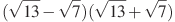 2Найдите значение выражения 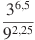 3Найдите значение выражения 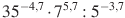 4Найдите значение выражения 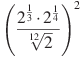 5Найдите значение выражения 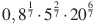 6Найдите значение выражения 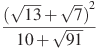 7Найдите значение выражения 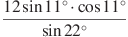 8Найдите значение выражения 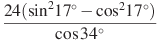 9Найдите значение выражения 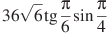 10Найдите значение выражения 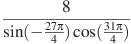 11Найдите значение выражения 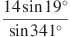 12Найдите значение выражения 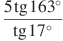 13Найдите значение выражения 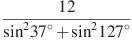 14Найдите , если  и 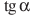 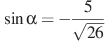 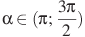 15Найдите , если 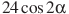 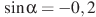 16Найдите значение выражения 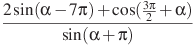 17Найдите , если  и 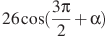 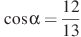 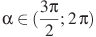 18Найдите , если 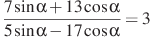 19Найдите значение выражения 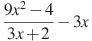 20Найдите значение выражения 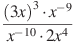 21Найдите значение выражения 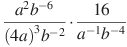 22Найдите значение выражения 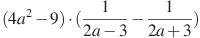 23Найдите значение выражения 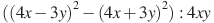 24Найдите значение выражения 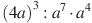 25Найдите значение выражения  при 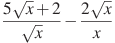 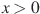 26Найдите значение выражения  при 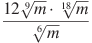 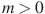 27Найдите значение выражения  при 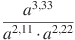 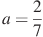 28Найдите значение выражения  при 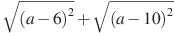 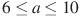 29Найдите значение выражения  при 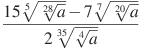 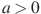 30Найдите значение выражения 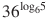 31Найдите значение выражения 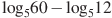 32Найдите значение выражения 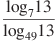 33Найдите значение выражения 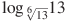 34Найдите значение выражения 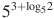 35Найдите значение выражения 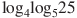 36Найдите значение выражения 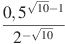 37Найдите значение выражения , если 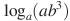 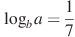 38Вычислите значение выражения: 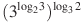 39Найдите значение выражения 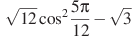 40Найдите значение выражения 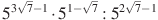 